Конспект педагогического ринга по теме:«Модернизация работы педагогов в условиях внедрения ФГОС ДО».Цель: уточнить и систематизировать знания педагогов о ФГОС ДО.Педагоги делятся на две команды с помощью заранее подготовленных стикеров разного цвета. В каждую команду попадают и молодые специалисты.В конце подводятся итоги и объявляются победители.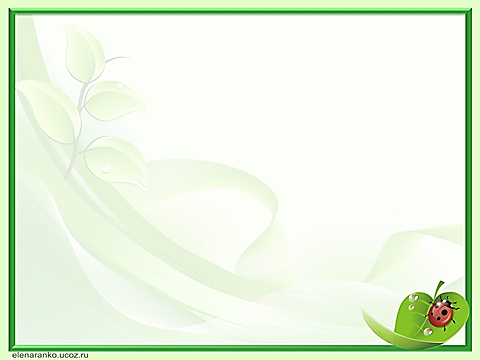 Правила педагогическогоринга.Команда, которая быстрее зазвонит в колокольчик, имеет право первоочередного ответа. Если команда ответила раньше, чем позвонила в колокольчик или ответила неправильно, другая может ответить и получить балл за правильный ответ. Побеждает команда, набравшая большее количество баллов. Оценивает педагогический ринг компетентное жюри.РАУНД 1. РАЗМИНКА. Придумать название команд и аргументировать его (на выполнение отводится 1 минута).Вопрос первый.Для 1 команды: Кто является министром просвещения РФ?Для 2 команды: Как зовут министра образования Краснодарского края?Вопрос второй.Определить по фото педагогов нашего времени (на слайде: А.Асмолов, Н.Веракса).РАУНД 2.  Кроссворд «ФГОС ДО»(время выполнения 5 минут)1. Одно из требований к развивающей предметно-пространственной среде?ТРАНСФОРМИРУЕМОСТЬ2. Один из видов детской деятельностиДВИГАТЕЛЬНАЯ3. Что такое стандарт одним словом?ТРЕБОВАНИЯ4. С какого вида деятельности начинается трудовое воспитание в раннем возрасте? САМООБСЛУЖИВАНИЕ5. Этапы детства по ФГОС (один из возрастов)?МЛАДЕНЧЕСКИЙ6. Кто тесно взаимодействует с педагогами? РОДИТЕЛИРАУНД 3. «Кот в мешке»Из мешка выбирается карточка с вопросом, ведущий зачитывает. Если команда готова ответить – звонит в колокольчик. Жюри оценивает правильность ответа. Назовите образовательные области в соответствии с ФГОС ДО. социально-коммуникативное развитие;познавательное развитие; речевое развитие;художественно-эстетическое развитие;физическое развитие.В какую образовательную область включены продуктивные виды деятельности? художественно-эстетическое развитие;Что является ведущим видом деятельности в дошкольном детстве?(Игра)С какого вида детской деятельности начинается развитие навыков трудовой деятельности у детей?(самообслуживание и элементарный бытовой труд)Назовите этапы дошкольного детства (младенческий, ранний, дошкольный)Какие требования определяет ФГОС ДО?- Требования к структуре ООП ДО- Требования к условиям реализации ООП ДО- Требования к результатам освоения ООП ДОЧто такое целевые ориентиры?(Социально-нормативные возрастные характеристики возможных достижений ребенка на этапе завершения дошкольного образования)Назовите виды детской деятельности в дошкольном возрасте (коммуникативная, конструирование из разного материала, двигательная, восприятие художественной литературы и фольклора, игровая, познавательно-исследовательская, изобразительная, музыкальная, самообслуживание и элементарный бытовой труд)Какие требования (принципы) к развивающей предметно-пространственной среде необходимо учитывать при реализации Программы?(РППС должна быть содержательно-насыщенной, трансформируемой, полифункциональной, вариативной, доступной и безопасной)Проводится ли педагогическая диагностика (мониторинг) при реализации программы? Если да, то кем и с какой целью проводится? (Может проводиться педагогическим работником для индивидуализации образования (в том числе поддержки ребенка, построения его образовательной траектории или профессиональной коррекции особенностей его развития и для создания индивидуальных маршрутов), а также для оптимизации работы с группой детей).РАУНД 4. «Ты мне, я – тебе»Команды задают друг другу вопросы. Оценивается как полнота и «оригинальность» вопроса, так и полнота и правильность ответов. Примерные вопросы: *** К какому возрасту (раннему или дошкольному) относятся следующие целевые ориентиры:- ребёнок интересуется окружающими предметами и активно действует с ними; -владеет активной речью, включённой в общение; может обращаться с вопросами и просьбами, понимает речь взрослых?(Ранний)*** Определите, к какой образовательной области относятся следующие задачи:- усвоение норм и ценностей, принятых в обществе, включая моральные и нравственные ценности; - формирование позитивных установок к различным видам труда и творчества;- формирование основ безопасного поведения в быту, социуме, природе. (Социально-коммуникативное развитие)РАУНД 5. «Аукцион педагогических идей»Командам предлагается написать за 1 минуту и потом назвать как можно больше новых слов, словосочетаний, понятий, с которыми вы столкнулись при знакомстве с документом ФГОС ДО.(ФГОС, стандарт, целевые ориентиры, предметно-пространственная развивающая среда, среда трансформируемая и полифункциональная, поддержка детской инициативы, индивидуализация образования, оптимизация работы с группой детей.)РАУНД 6. «Рекламное агентство» В течение 5 минут команды должны придумать название мероприятия для детей в рамках ФГОС, определить его цель, разработать небольшой план его проведения. Жюри подводят итоги.Объявляются «Знатоки ФГОС».